ÖĞRENCİ TAŞIMA HİZMETİ TEKNİK ŞARTNAMESİGENEL BİLGİLERİhale Adı		: Öğrenci Taşıma Hizmeti Alımıİhale Kapsamı		: Öğrenci Servisleri (Sürekli “Halka” Seferler dahil)İhale Süresi		: 12 (oniki) ayAmaç			: İstanbul Bilgi Üniversitesi’nin öğrencisi ile kullanmasına Üniversite tarafından müsaade edilen kişilerin, detay listede belirtilen güzergâhlardan toplu taşıma hizmetinin düzenli ve güvenli yürütülmesi için taşıma yapacak gerçek ve tüzel kişilerin ve araçların yeterlilik ve çalışma şartlarını belirlemek, hizmetin yürütülmesinde gerekli denetimin yapılmasını düzenlemektir.Tanımlar İdare/Üniversite		: İstanbul Bilgi Üniversitesi’ni, Taşımacı/Yüklenici		: İstanbul Bilgi Üniversitesi öğrencisini ve kullanmasına İstanbul Bilgi Üniversitesi tarafından müsaade edilen kişilerin kamuya açık karayolunda minibus, midibüs ve otobüs gibi taşıtlarla taşınmasını üstlenen gerçek ve tüzel kişileri (yapılacak ihale sonucu taşıma işini taahhüt eden özel veya tüzel kişileri)Öğrenci Servis Aracı		: Öğrenci taşınmalarında kullanılacak taşıtı,Sürücü				: Karayolunda, ticari olarak tescil edilmiş bir motorlu taşıtı karayolunda kullanacak, yetkili mercilerce yetkilendirilmiş kişiyi,Yolcu, öğrenci		: Sürücü ve yardımcılarının dışında taşıtta bulunan ve servis hizmetinden İDARE tarafından yararlanmasına müsaade edilen kişileri,Taşıt				: Karayolunda insan taşımak için imal edilmiş motorlu araçları, Minibüs			: Trafik Tescil Belgesi’nin “Cinsi (D.5)” bölümünden “Minibüs” yazılı servis aracını,Midibüs			: Trafik Tescil Belgesi’nin “Cinsi (D.5)” bölümünde “Midibüs” yazılı servis aracını,Otobüs				: Trafik Tescil Belgesi’nin “Cinsi (D.5)” bölümünde “Otobüs” yazılı servis aracını,İstiap Haddi/Taşıma Sınırı	: Servis aracının Trafik Tescil Belgesi’nde belirtilen oturma yeri sayısını,Tam Sefer			: İDARE tarafından belirlenen semtlere uygun olarak, İDARE tarafından belirlenen mahallin ilk durağından kalkıp yine İDARE tarafından belirlenen güzergahlardan geçerek İDARE’nin işyerine gelişi ve İDARE işyerinden aldığı yolcuyu yine belirli güzergahlardan geçtikten sonra ilk kalkış durağına dönüşünü (vasıtanın en az bir yolcu ile gidiş-dönüşüdür), Halka Servis Aracı		: Öğrenci taşınmalarında kullanılacak taşıtı,Yevmiye			: İhalede tam bir sefer için teklif edilen günlük birim fiyatı (teklif günlük birim fiyat değil ise hesaplanacak günlük birim fiyatı),Durak				: Öğrenci servis hizmetinde kullanılan araçların ve öğrencileri bindirmek ve indirmek için belirlenmiş yeri,Güzergah			: Servis araçlarının kalkış noktası ile varış noktası arasında kalan trafik denetleme şube veya bürolarınca verilen özel izin belgelerinde belirtilen yolları,Özel İzin Belgesi		: Servis aracının işletenini, sürücüünü, taşıtın plakasını, cinsini, taşıma sınırını ve izleyeceği güzergahı belirten ve 2918 Sayılı Karayolları Trafik Kanunu, Karayolları Trafik Yönetmeliği ve bu Yönetmelik ile İl-İlçe Trafik Komisyonu kararlarına uygunluğu anlaşılan okul servis araçlarına trafik denetleme şube veya bürolarınca verilen belgeyi, ifade eder.Hizmetin Kapsamı İDARE’nin öğrencisi ile servis aracını kullanmasına İDARE tarafından müsaade edilen kişilerin, detay listede belirtilen güzergahlardan İstanbul Bilgi Üniversitesi’nin tüm kampüslerine ve İstanbul Bilgi Üniversitesi’nin tüm kampüslerinden belirtilen ulaşım noktalarına toplu olarak getirilmesi ve götürülmesi hizmetinin, işbu teknik şartnamedeki şartlar dahilinde yapılmasıdır. Öğrenci Servisleri 		: Ulaşım noktaları ve güzergah detayları EK 1’de belirtilmiştir.(Sürekli “Halka” Seferler dahil)İstekliden Talep Edilen Teknik Yeterliliğe İlişkin Belgeler ve Kalite BelgeleriİBB TUHİM tarafından verilen Servis Taşımacılığı Yetki Belgesi,D2 Yetki Belgesi,Tercihen ISO 9001, OHSAS 18001, ISO 14001 ve TSE 12257 belgeleri.HİZMETE İLİŞKİN GENEL DÜZENLEMELERSERVİS ARAÇLARINDA ARANACAK GENEL ŞARTLAR Araçlar ve hizmet, Trafik Kanununa, Tüzüklerine, İstanbul Büyükşehir Belediyesince servis araçları için uygulamaya konan Servis Araçları Yönergesine, UKOME Kararlarında belirtilen hususlara ve ilgili tüm diğer mevzuatlara uygun olacaktır. YÜKLENİCİ, işe başlama tarihinden önce bu hizmette çalıştıracağı servis araçlarını, İDARE’ce belirlenecek tarihte İDARE’nin kampüsünde Muayene ve Kabul Komisyonu Üyelerince kontrolünün yapılması için hazır bulunduracaktır. Muayene ve Kabul Komisyonu Üyelerince servis araçlarında tespit edilen eksiklikler YÜKLENİCİ’ye aynı gün yazı ile bildirilecek, 5 iş günü içerisinde eksikliklerin giderilmesi istenecek, süresinde giderilmeyen eksiklikler için cezai hükümler uygulanacak ve araç YÜKLENİCİ tarafından derhal değiştirilecektir.Sözleşme süresi içerisinde yapılacak araç değişimlerinde de bu esaslar uygulanacak, İDARE tarafından onaylanmayan araçlar kullanılmayacaktır.İhaleye konu iş için kullanılacak servis aracı öncelikle YÜKLENİCİ’nin adına kayıtlı olmalıdır. YÜKLENİCİ taşıma hizmetini başka bir firmaya taşere etmemek kaydı ile kiralık araç kullanabilir. Kullanılacak servis taşıtlarında koltuk yerleşimi ve koltuk büyüklükleri yetişkin insan taşımacılığı standartlarına uygun olacaktır. Minibüs, midibüs ve otobüs servis araçları, fabrikasından imal edildiği tarihten sonra gelen ilk takvim yılı esas alınmak kaydıyla 7 yaşında veya daha yeni olmalıdır. Servis araçlarının kapıları sürücü tarafından açılıp kapatılabilecek şekilde otomatik (Havalı, Hidrolikli v.b.) olabileceği gibi; araç sürücüleri tarafından elle kumanda edilebilecek şekilde (Mekanik) de olabilir. Otomatik olduğu takdirde, kapıların açık veya kapalı olduğu sürücüe optik ve/veya akustik sinyallerle intikal edecek şekilde olmalıdır. Otomatik açılır kapılı servislerde servis durdurulduğunda el freni çekilmeden kapılar açılmayacak özellikte olacaktır. Taşıtların cinsine göre Karayolları Trafik Yönetmeliğinin öngördüğü periyodik muayeneleri yaptırılmış olmalıdır. İhaleye konu iş için kullanılacak servis araçlarından en az 5 (beş ) tanesi YÜKLENİCİ adına kayıtlı olmalıdır. 5 (beş) adet öz mal olan araçlardan 1 Adedi Engelli Rampalı olmalıdır.Öğrenci servis aracı olarak kullanılacak taşıtlarda "İSTANBUL BİLGİ ÜNİVERSİTESİ " yazısı ve logosu aracın yan tarafında, güzergâh ismi ibareli 20×35 cm ebatlarında levhalar aracın ön camında bulundurulmalıdır. Bu levha dışarıdan görülebilecek ve okunabilecek şekilde olmalıdır. Bu levhalardan başka levha ve araçların üzerinde yazı, boya, resim, afiş ve benzeri olumsuzluklar bulunmamalıdır. Kaporta, boya, koltuk ve döşemeler temiz ve iyi durumda olacak ve araçların iç ve dış yüzeylerinde YÜKLENİCİ firmanın ismi ve logosu haricinde hiç bir resim, yazı, logo vb. olmayacaktır. Araç koltuklarında en az 3 (üç) nokta emniyet kemeri ve kolçaklarının olması zorunludur. Emniyet kemeri ve kolçaklarının bulunması ve sağlam ve çalışır durumda olması zorunludur. Camlarda sürücü ve yolcuların görüşünü engelleyecek büyüklükte kırık veya çatlak bulunmayacaktır. Servis aracı olarak kullanılacak araçlar temiz, bakımlı ve güvenli durumda bulundurulacak, araçların ön takım, fren ve süspansiyon sistemi ile motor, mekanik, elektrik ve eksoz aksamı bakımlı ve arızasız olacaktır. Araçların 6 ayda bir bakım ve onarımları yetkili servislere yaptırılacak ve servis formları İDARE’ye sunulacaktır. Araç lastikleri aşınmış ve eski olmayacak, jantlarda çatlak bulunmayacak ve yedek lastik (stepne) bulundurulacaktır. Tüm servislerde ilgili kurumlar tarafından belirlenecek tarihler arasında kış lastiği ve karlı havalarda zincir takmak zorunludur.Araçların periyodik trafik muayenesi, sigortası vb. yasal işlemleri ile bir yıllık mutad süre için yapılmış olacaktır. Araçların yer halısı, perde, koltuk ve koltuk kılıfları daima temiz, noksansız ve sağlam olacak, gece iç lamba düzeni daima yanacak şekilde uygun yapılmış olmalı ve gece güzergâh boyunca yanar vaziyette olacaktır. Aracın yağ, yakıt ve su gibi ikmalleri servis esnasında hiçbir suretle yapılmayacak, araçlar durdurulmayacak bu gibi ikmaller seferden önce tamamlanacaktır. Karoserin taban ve tavanı hiçbir şekilde su sızdırmayacak, harici hava tesirlerinden yolcuyu koruyucu şekilde, kapı ve yan cam fitilleri su ve toz geçirmeyecek ve camları sarsıntıdan dolayı kendiliğinden açılmayacak şekilde olacaktır. Servis taşıtları imalat çıkışlı klima ve kalorifer donanımlı olacaktır. Oturma mahallerindeki hava üfleme cihaz ve aksesuarları mevcut, sağlam ve istendiğinde kolayca kapanıp açılabilir ve yönlendirilebilir olmalıdır. Klima ve kalorifer sistemleri işlevlerini yerine getirecek şekilde çalışır durumda olacak ve yolcuların isteği doğrultusunda Covid-19 pandemisi kapsamındaki önlemlere uymak koşuluyla klima ve kalorifer çalıştırılacaktır. Servise konulacak araçlar sağlam, her yönden temiz ve bakımlı, olmalı, Trafik Kanunu ile Karayolları Tüzüğü hüküm ve şartlarına sahip/donatılmış, teknik cihaz ve aksesuarları tam, (mühürlü ve kullanım tarihi geçmemiş 6 kg’lık dolu en az 1 adet yangın söndürücü, imdat çekici, reflektör ve 1 adet ilk yardım çantası vb.) şartnamede istenen özelliklerde olacaktır. Bu nitelikleri taşımayan taşıtlar ilk uyarmaya müteakip derhal servisten kaldırılacak, yerine uygun vasıflı taşıtlar servise konulacaktır. YÜKLENİCİnin bunu sağlamaması halinde alınacak her türlü tedbirden doğacak mali ve cezai sorumluluk YÜKLENİCİ’ye ait olacaktır. Firma soğuk, sıcak, yağışlı her türlü hava koşullarına uygun olacak şekilde yolcuların can güvenliğini sağlamak için araç ve gereç (zincir, takoz, vb.) teçhizatı hazır bulunduracak ve hava şartlarına uygun lastik değişimi, araç bakımını yapacaktır.Ruhsatlarında "GÖRÜNÜMLÜ" ibaresi yazan araçlar kabul edilmeyecektir. Zorunlu haller dışında ve önceden İDARE tarafından onaylanmadıkça araç ve sürücü değişikliği yapılmayacaktır. Servis araçlarında, sıvılaştırılmış petrol gazı (LPG) kullanan araçlar kesinlikle çalıştırılmayacaktır. Araçların her gün akşam ve sabah servis hizmeti bittikten sonra iç mekânları temizlenecektir. Düzenli aralıklarla bu kurallara uyulup uyulmadığı İDARE tarafından denetlenecektir. Araçlar ve hizmet, Trafik Kanununa, Tüzüklerine, İstanbul Büyükşehir Belediyesince servis araçları için uygulamaya konan Servis Araçları Yönergesine, UKOME Kararlarında belirtilen hususlara ve normal seyahat şartlarıyla ilgili düzenlemelere uygun olacaktır. Denetlemelerde uygun bulunmayan araçlar YÜKLENİCİ’ye bildirilecek, bu araçlar 3 (üç) iş günü içerisinde ya değiştirilecek ya da bu hükme uygun hale getirilecektir. Teknik Şartnamede bulunmayan hükümlerde “Kamu Kurum ve Kuruluşları Personel Servis Hizmet Yönetmeliği ile İstanbul Büyükşehir Belediyesi Servis Araçları Yönergesi” uygulanacaktır. Sehir içi taşımalarda İstanbul plakası taşımayan araçlar için İl Trafik Müdürlüğü’nden, il sınırları içerisinde çalışabileceğine dair yazı getirilmesi zorunludur. Koltuk başlık örtüleri daima temiz ve düzenli bulunacak ve haftada en az 1 defa olmak üzere dezenfekte edilecektir. Kirli ve bakımsız araçlar sefere sokulmayacak, araçların iç ve dış temizlikleri günlük olarak yapılacaktır. İç ve dış temizlik tamamen YÜKLENİCİ firmaya aittir.Araçlarda "Araçların imal, tadil ve montajı hakkında yönetmelik" ile "Karayolları Trafik Yönetmeliği"nde belirtilen standart ve sayıda araç gereçler her zaman kullanılabilir durumda bulundurulacaktır.Tüm servis araçlarının fenni muayeneleri ve emisyon gazı ölçümleri yapılmış olmalıdır.Servis araçlarında radyo, teyp, televizyon yayını yapılmaz. ŞARTNAME KAPSAMINDA BAHSİ GEÇEN VE SÖZLEŞME SÜRESİNCE HİZMET VERECEK OLAN SÜRÜCÜLERDE ARANAN ŞARTLAR YÜKLENİCİ’nin sözleşme kapsamı içinde çalıştırdığı personelle ve sürücülerle karşı İDARE’nin her ne suretle olursa olsun hiçbir yükümlülüğü yoktur. YÜKLENİCİ araç sürücülerinin sürücü ile yolcular arasında sağlıklı iletişim kurulması, öfke kontrolünün sağlanması, yönetmeliklere uyulması, sürüş teknikleri ve profesyonel sürücü davranışları konularında eğitim almalarını sağlayacak ve sertifikalandırarak sertifika fotokopilerini İDARE’ye verecektir. Sürücü değişikliklerinde bu husus sağlanacaktır. Araç sürücülerinin 5237 Sayılı Türk Ceza Kanununun 81, 82, 83, 86, 87, 88, 94, 95, 96, 102, 103, 104, 105, 106, 107, 108, 109, 148, 149, 179/3, 188, 190, 191, 226, 227 nci ve 5236 Sayılı Kabahatler Kanununun 35. maddesi ile 765 sayılı eski Türk Ceza Kanununun 403, 404, 414, 415, 416/1-2-3, 418/1, 429, 430, 431, 432, 435, 436 ve 572 nci maddelerindeki suçlardan hüküm giymemiş olmaları gerekmektedir. (İlgili hüküm maddelerinden affa uğramış dahi olsa hüküm giymediğini gösterir son 6 ayı geçmemiş sabıka kaydı belgesi sunulacaktır.) Sürücüler son beş yıl içinde bilinçli taksirli olarak ölümlü trafik kazalarına karışmamış olacak, alkollü araç kullanma ve hız kurallarının ihlali nedeniyle sürücü belgeleri geri alınmamış olacaktır.Taşıt sürücüleri, İstanbul Büyükşehir Belediyesince düzenlenen ve istenen belgelere sahip olmalıdır. Yüklenici firma personeli Görev ve Sorumluluklar, İleri Sürüş Teknikleri, İlkyardım, İletişim eğitimlerine tabi tutacaktır.Taşıt sürücüleri tüm trafik kurallarına uymak zorundadır. Taşıt sürücülerinin SRC Belgesi olmak zorundadır.Taşıt sürücüleri hiç bir şekilde yolcu ile tartışmayacaktır. Yolcu ile sürücü arasında anlaşmazlık olması halinde, bu durum İDARE’ye yazılı olarak bildirilecektir. Taşıt sürücüleri verdiği hizmetin Kamu Hizmeti olduğu bilinciyle, görünümüne, kılık kıyafetine dikkat etmeli, yolcu ilemünasebetlerinde ölçülü, nazik ve güler yüzlü olmalıdır. Araç sürücüleri tek tip tarzda ütülü gömlek, pantolon, ceket, kravat, boyalı ayakkabı giymesi YÜKLENİCİ tarafından sağlanacaktır. Yazlık ve kışlık kıyafet uygulaması yapılacaktır. Günlük sakal traşı yapılmış olacak, düzenli olarak da saç traşları yapılacaktır.Servis sürücüleri akaryakıtlarını servis öncesi temin edecekler, yolcularla birlikte kesinlikle akaryakıt istasyonlarına girmeyeceklerdir. Taşıt sürücüleri araç içinde sigara içmeyeceklerdir ve sigara içilmesine de müsaade edilmeyecektir.Taşıt sürücüleri yasal hız limitlerine ve trafik kurallarına uyacak ve yolcunun can güvenliğini tehlikeye atacak eylemlerden uzak duracaktır. Bu hususlara uymadığı saptanan sürücüün kullandığı servis aracı; YÜKLENİCİ’ye ait ise sürücü, kiralık ise servis aracı ve sürücü birlikte değişecektir. Servis araçları seyir halinde iken idari sorumluluk, İDARE’nin belirlediği yetkiler çerçevesinde servis sorumlularına ait olduğundan, sürücüler servis sorumluları ile koordineli çalışacaklardır. YÜKLENİCİ Servis sürücüleri ile alakalı bu şartnamede ön görülen tüm şartların yerine getirildiğine dair belgeleri hizmete başlamadan önce İDARE ile paylaşacak olup, İDARE tarafından onaylanmayan sürücülerin yerine uygun şartlarda sürücü temin edecektir. YÜKLENİCİ, servis araç ve/veya sürücü değişim taleplerinde en fazla 5 gün içinde Üniversite’nin onayına uygun değişim yapmayı kabul ve taahhüt eder.YÜKLENİCİNİN GENEL SORUMLULUKLARI İşbu Teknik Şartnamede belirtilen hususların takibi ve yerine getirilmesi ile ilgili her türlü yasal sorumluluk YÜKLENİCİ’ye aittir. Yüklenici firma araç işletenin sorumluluğuna sahip olup, Üniversite'ye, öğrencilere ve diğer kişilere karşı kusursuz sorumluluk hükümleri gereğince sorumludur.  Filonun şehiriçi yollarda öğrenci servisi olarak çalışabilmesi için gerekli tüm yasal izinlerin alınmasından YÜKLENİCİ’ye aittir.Araçlarla ve sürücülerle ilgili her türlü gider YÜKLENİCİ’ye aittir. İhale işlerin yürütülmesinde, servis araçlarının her türlü bakım onarım giderleri ile sürücü, yağ, yakıt vb. tüm giderler YÜKLENİCİ’ye aittir. YÜKLENİCİ, İDARE’nin bilgisi ve onayı olmadan taahhüdünü başkasına devredemez. Tüm öğrenci araçlarında BİLGİ kimlik kartını okumaya uyumlu okutma cihazları bulundurmak YÜKLENİCİ’nin sorumluluğundadır. Bu okutma cihazlarından gelen verilerin anlık olarak web tabanlı bir sistem üzerinden İDARİ tarafından izlenebilir olması ve güzergah bazında okutma verilerine göre doluluk raporlarının anlık olarak sağlanması YÜKLENİCİ’nin sorumluluğundadır. Tüm araçlara binişten önce BİLGİ kimlik kartı kontrolü yapılması denetimi, BİLGİ kimlik kartının araç içinde bulunan okuyucu cihaza okutulması takibi, YÜKLENİCİ’NİN araç sürücüsünün sorumluluğundadır. Ayrıca bu sistemden günlük rut dolulukları ve okutma raporlarının, günlük ve anlık olarak sağlanacağını, Üniversite tarafından talep edilen özel raporların sağlanacağını, yüklenici firma taahhüt eder.YÜKLENİCİ araçların sevk ve idaresini GPS ile takip edecek ve İDARE’nin de istediği zaman bu izleme/takibi tüm personeli ile mobil olarak yapabilmesini sağlayacaktır. Operasyona yeni başlayan ve çalışmakta olan tüm araçlarda GPS modüllerinin montajının takibi, aktifliğinin takibi, güncel plaka bilgisine sahipliğinin takibi; GPS modül seri numaralarının güncelliğinin takibi sorumluluğu firmaya aittir. Bu konudaki masraflar yüklenici firmaya aittir. Firma Web takip modülünün, GPS takip sisteminin Üniversite'ye ait Kullanıcı Adı ve Şifresini Üniversiteye teslim etmek ve sistemlerin 7/24 çalışır ve güncel verilere sahip halde tutulmasından sorumludur. Cep telefonu ile araç takibi yapılabilir olmalıdır.YÜKLENİCİ aylık periyodlarda tüm öğrenci güncel araç listeleri, araç ruhsat fotokopileri, sürücü sabıka kayıtları listeleri, aktif olan her araçta bulunan GPRS modülü seri numaraları listeleri İDARE'ye teslim edilecektir.YÜKLENİCİ çalıştıracağı sürücülerle ilgili mevzuatın (UKOME ve benzeri) belirlediği sürücü kart bilgilerini ve kimlik bilgilerini İDAREye bildirecektir. Belediyelerce veya İl-İlçe Trafik Komisyonlarınca verilen güzergah izin belgesinin araçta bulundurulmasını ve bu belgede tayin edilen güzergahın dışına servis aracını çıkmamasını, Trafik Komisyonlarının diğer kararlarına uyulmasını sağlar. YÜKLENİCİ, kendisine ait personelin ve kiralamış olduğu araçlarda çalışan personelin Sosyal Güvenlik Kurumu (SGK) işlemlerinden ve özlük haklarından tek başına sorumludur. YÜKLENİCİ, çalıştırdığı personelin sosyal güvenlik yönünden sigorta işlemlerini yaptırır. YÜKLENİCİ, ilk hakedişinde hizmete başlama tarih itibariyle personeline ait işe girişinin yapıldığını gösteren SGK bildirgesi örneğini (Araç YÜKLENİCİ tarafından kiralanmış ise kiralık araç sözleşmesi SGK bildirgesi olarak kabul edilecektir.) İDARE’ye sunmakla yükümlüdür. YÜKLENİCİ 6098 sayılı Türk Borçlar kanunu 420. maddesi gereğince çalıştırdığı kişilerin düzenlenen ibranamelerini aylık hak edişlerine bağlanmak üzere İDARE’ye sunmakla yükümlüdür. YÜKLENİCİ hizmetin görülmesi sırasında, kendisinin veya çalıştırdığı personelin, İDARE’nin personeline ya da 3. kişilere verdiği (kaza, ihmal, dikkatsizlik, tedbirsizlik vasıfsız işçi çalıştırma vb.) zarar ve ziyanı tazmininden münhasıran sorumludur. İDARE’ye bu konu ile ilgili hiçbir suretle hukuki ve cezai sorumluluk yüklenemeyeceğini kabul ve beyan eder. YÜKLENİCİ gerçek kişi ise 507 Sayılı Esnaf ve Sanatkârlar Kanununa tabi meslek odalarına; Özel hukuk tüzel kişisi ise, ilgili ticaret veya sanayi odalarına kayıtlı olmalıdır. YÜKLENİCİ, taşıma hizmetini yapacak servis araçlarına ait "Özel Servis Aracı Uygunluk Tespit Belgesi" ve eki olan "Özel Servis Aracı Uygunluk Belgesi" ile "Umumi Servis Aracı İşletme Ruhsat Belgesi" nin asıllarını veya noter tasdikli suretlerini sözleşme aşamasında İDARE’ye verir. YÜKLENİCİ, sözleşme tarihinden sonra Karayolları Trafik Kanunu ve Tüzüğü, Belediye Mevzuatı vs. ilgili mevzuat hükümleri ve İl Trafik Komisyonunca alınan kararların değişmesi halinde çalıştıracağı taşıtların cinsi, plaka değişikliği ve benzeri değişiklikleri belirtilen mevzuatlara uygunluğunu sağlamakla yükümlüdür. YÜKLENİCİ, servis hizmetini kendi malı olmayan araçlarla yapacak ise hizmeti yapacağı araç sahipleri ile yapılmış araç kira sözleşmelerini hizmet başlamadan 1(bir) hafta önceden İDARE’ye sunacaktır. Taşıma sırasında yolda aracın arızalanması ve bu arızanın 10 (on) dakikada giderilebilecek türden olmaması halinde aracın sürücüsü derhal başka bir araç temin ederek yolcunun vaktinde yerine ulaşmasını sağlayacaktır. YÜKLENİCİ bu konuda araç sürücüsüne gerekli talimat ve yetkileri verecektir. Bu maddeye istinaden araç sürücüsü tarafından tutulan araçların kaza yapması, yolculara maddi manevi zarar vermesi veya üçüncü kişilere zarar vermesi halinde tazmin sorumluluğu mutlak ve münhasıran YÜKLENİCİ’ye aittir. Arızalandığı tespit edilen aracın, 6 aylık teknik servis tarafından bakım ve onarımın yapıldığına dair teknik servis belgelerini, söz konusu aracın işe başlamasından önce İDARE’ye sunacaktır. Kanun, tüzük ve yönetmeliklerin uygulanmasından doğacak her türlü sorumluluk, ceza ve araçların işletilmesinden doğan her türlü giderler YÜKLENİCİ’ye aittir. Taşıma işi ile ilgili olarak makam, merci ve şahısların İDARE aleyhine açacakları dava ve takipleri, İDARE tarafından YÜKLENİCİ’ye rücu edilecek ve bu yüzden İDARE’nin uğrayacağı zarar ve ziyanı YÜKLENİCİ karşılayacaktır. İDARE gerek gördüğü takdirde ihtiyaca binaen araçların modeline bağlı kalmak kaydıyla güzergâhlar arasında cins ve kapasite olarak değişim isteyebilir. Ödemeler fiili olarak çalışan araç kapasitesine göre yapılır. Herhangi bir nedenle mesai saatleri değiştirildiğinde YÜKLENİCİ hizmetlerini yeni mesai saatine uygun şekilde sürdürür. İDARE’nin onayı ile servis saatleri değiştirilebilir. Araçların hareket saatlerinde İDARE’nin çalışma şartlarına göre lüzum görüldüğünde değişiklik yapılabilecek veya belirli süreli durdurabilecek ve YÜKLENİCİ bu değişikliğe itiraz edemeyeceği gibi ayrıca bir ücret talebinde de bulunamaz. Güzergâhlarda bulunan durak yerleri ve servis saatleri İDARE tarafından değiştirilebilir. YÜKLENİCİ, yolcu sayısına bakılmaksızın belirlenen güzergâhtaki ilk ve son durak arasındaki hizmetini mutlak olarak tamamlamak zorundadır. Sözleşme konusu işin yerine getirilmesi için gerekli olan tüm izinleri almak ve her türlü işlemi takip ve sonuçlandırmak YÜKLENİCİ’ye aittir. Bu işlerden doğacak her türlü masraf, vergi, resim ve harçlar YÜKLENİCİ tarafından karşılanacaktır. YÜKLENİCİ, İDARE’nin güvenlik prosedürlerine uymak ve kendi çalışanlarına uygulatmak zorundadır. YÜKLENİCİ ya da YÜKLENİCİ tarafından kiralanan taşıt sürücülerinin İDARE’nin taşınmazlarına, demirbaşlarına ve 3. şahıslara verebileceği zararlar, YÜKLENİCİ’den tahsil edilir. YÜKLENİCİ, İDARE’nin çalışma saatlerine uyacaktır. İDARE bu konuda almış olduğu kararı değiştirebilir. Güzergâh ve saat değişikliği halinde yeni güzergâh ihdası en az üç gün önceden YÜKLENİCİ’ye bildirilir. YÜKLENİCİ ve araç sorumluları kendi insiyatifleri ile güzergâh değişikliği yapamazlar. Ancak yolun kapalı olması veya kullanıma uygun olmaması gibi hallerde araç sorumlusu önceden İDARE’ye bilgi vermek kaydıyla güzergâh değişikliği talebinde bulunabilir. İDARE’nin yapacağı inceleme sonucuna göre güzergâh değişikliği yapılabilir. Resmi Makamlarca öngörülecek kalkış yerleri, hareket saatleri ve durak yerlerindeki değişikliklere YÜKLENİCİ derhal uymak zorundadır. YÜKLENİCİ araçların Üniversiteden kalkış yerinde, çıkabilecek muhtemel sorunların çözümünde (araçların süresi içerisinde gelmemesi veya geç gelmesi vb.) BİLGİ’nin yolcusuna gerekli kolaylığın ve koordinasyonun sağlanması amacı ile görevli ve yetkili bir personelini her gün hazır bulundurmakla yükümlüdür. YÜKLENİCİ, yürürlükteki Umumi Hıfzıssıhha Kanunu, İş Kanunu v.s. iş mevzuatı ile ilgili kanun, tüzük ve yönetmenliklere uymak zorunda olup bu konulardan dolayı doğrudan doğruya kendisi sorumludur. Belirtilen mevzuatlara uymamak ve iş kazası, meslek hastalığı, kıdem ihbar tazminatı v.s durumlardan dolayı sorumluluk YÜKLENİCİ’ye ait olup, işverenin belirtilen hususlarda bir zararı doğarsa bu hak edişlerden ve teminatlardan kesilecek zarar, teminatı aşarsa aşan kısım YÜKLENİCİ’den ayrıca talep edilecektir. Bu konuda İDARE’nin dava açma açma hakkı saklıdır. YÜKLENİCİ, çalıştıracağı sürücülerin ikamet adreslerini, ev ve cep telefon numaralarını, nüfus cüzdan fotokopilerini, sabıka kaydı belgesini bir dosya halinde, kullanılacak araçlara ait tüm evrak ve kayıtların birer fotokopisini ayrı bir dosya halinde işe başlama tarihinden itibaren en geç 1 hafta içerisinde İDARE’nin vermek zorundadır. Geçmiş yıllarda Üniversiteye hizmet veren firmalarda çalışmış ancak İDARE tarafından görevlendirilmesine son verilmiş sorunlu olan Sürücü ve personel çalıştırılmayacaktır. Hizmetin verilmesi esnasında araç sürücülerinin yolcuya davranışları ve trafik kurallarına uyup uymadıkları servis sorumlusu tarafından tespit edilerek YÜKLENİCİ’ye bildirilecektir. Sorunun devam etmesi halinde araç sürücüsü değiştirilecektir. Taşıma hizmetlerinde kullanılacak olan ve mülkiyeti YÜKLENİCİ’ye ait araçların, ruhsat, demirbaş veya amortisman defterinde kayıtlı olduğuna dair noter tespit tutanağı ya da yeminli mali müşavir veya serbest muhasebeci mali müşavir raporu, Taşıma hizmetlerinde kullanılacak mülkiyeti YÜKLENİCİ’ye ait olmayan araçlar için ise, her bir aracın sahibi ile YÜKLENİCİ arasında ihale konusu taşıma işine ilişkin olarak yazılı yapılacak sözleşmenin YÜKLENİCİ ile İDARE arasında imzalanan ihale sözleşme tarihini müteakip 10 iş günü içinde İDARE’ye sunulması zorunludur. YÜKLENİCİ ile araç sahibi arasında yapılacak sözleşmede, işin adı, süresi, sözleşme bedeli ve ödeme şartları ile tarafların hak ve yükümlülükleri belirtilecektir. Ancak sözleşme imzalanmasıyla işe başlama süresi arasında 10 iş gününden fazla süre bulunması halinde bahsi geçen belgeler işin başlamasına 10 iş günü kalana kadar İDARE’ye teslim edilecektir.YÜKLENİCİ İDARE’ye ait:                                                                                                                                                                                                                                                            Santralistanbul kampüsünde 07:30 -20:00 saatleri arasında çalışacak 1 Adet tam zamanlı yüklenici operasyon personeli bulundurmayı kabul eder.İDARE tarafından belirtileceği şekilde, gün içerisinde Kuştepe kampüsünde veya Trump Towers Otoparkında 07:30 -20:00 saatleri arasında çalışacak 1 Adet tam zamanlı yüklenici operasyon personeli bulundurmayı kabul eder.Beşiktaş Öğrenci Kalkış Noktasında 07:30 -20:00 saatleri arasında çalışacak 1 Adet tam zamanlı yüklenici operasyon personeli bulundurmayı kabul eder.İDARE tarafından belirtileceği şekilde, gün içerisinde Dolapdere kampüsünde veya Pangaltı Öğrenci Kalkış Noktasında 07:30 -20:00 saatleri arasında çalışacak 1 Adet tam zamanlı yüklenici operasyon personeli bulundurmayı kabul eder.İDARE tarafından belirtileceği şekilde, gün içerisinde Halıcıoğlu Öğrenci Kalkış Noktasında veya başka bir noktada 07:30 -20:00 saatleri arasında çalışacak 1 Adet tam zamanlı yüklenici operasyon personeli bulundurmayı kabul eder.Mesai saatleri harinde ihtiyaç duyulan araçlarla alakalı İdari ve Yüklenecinin karşılıklı mutabık kalacaktır. Üniversitenin ihtiyaç duyacağı ilave yüklenici operasyon personeli taleplerinde, Yüklenici ile mutabık kalarak ücret bedeli belirlenecektir. Toplam 5 Adet 07:30 -20:00 saatleri arasında çalışacak tam zamanlı yüklenici operasyon personeli bulundurmayı kabul eder.  YÜRÜTÜLECEK HİZMETE İLİŞKİN SİGORTALARYÜKLENİCİ; taşıma yapacak araçlara; sözleşmenin kapsadığı süreyi içine alacak şekilde “Zorunlu Karayolu Taşımacılık Mali Sorumluluk Sigortası ile Karayolu Yolcu Taşımacılığı Zorunlu Koltuk Ferdi Kaza Sigortası Poliçesi” yaptırılıp, makbuzun bir sureti İDARE’de kalan sözleşmeye eklenecektir. Servis araçlarında kanunen zorunlu bütün sigortalar yapılacaktır. İDARE’nin talep edeceği limitleri ve şartları içeren Zorunlu Mali Sorumluluk (Trafik) Sigortası, Zorunlu Koltuk Ferdi Kaza Sigortası, Okul Servis Araçları Zorunlu Sigortası poliçeleri olmayan araçlar öğrenci taşımacılığı yapamaz. Tüm sigorta poliçelerine ait ve diğer bütün kanuni sigorta giderleri YÜKLENİCİ’ye aittir. Servis araçlarından dolayı veyahut araç personelinin hatalı ve ihmali davranışlarından dolayı yolculara, öğrencilere veyahut 3. Şahıslara gelebilecek her türlü maddi ve manevi zararlardan YÜKLENİCİ münhasıran ve tek başına aşağıda belirtilen sigorta bedellerini ödemekle sorumludur. Buna rağmen yasalar gereği İDARE herhangi bir şey ödemek veya yapmak zorunda kalırsa bunun karşılığını hiçbir ihtar ve ihbara gerek kalmaksızın YÜKLENİCİ’den talep edecek ve YÜKLENİCİ de derhal talep edilen ödemeyi ifa edecektir. YÜKLENİCİ’nin bu ödemeyi ifa etmemesi halinde İDARE, kendisine verilmiş olan banka teminat mektubunu tazmin etmek suretiyle tahsil edebilecektir.İŞ SAĞLIĞI VE GÜVENLİĞİNE HÜKÜMLERYÜKLENİCİ Hizmet verdiği iş yerlerinde veya çalışma alanlarında 6331 sayılı İş Sağlığı ve Güvenliği Kanunun tüm gerekliliklerini eksiksiz bir şekilde yerine getirmek, İDARE tarafından oluşturulmuş Talimat, İç Yönerge, Prosedürlere uygun çalışmak, Çalışma ortamlarında iş sağlığı ve güvenliğinin sağlanması ve mevcut şartlarının iyileştirilmesi için her türlü tedbiri almakla sorumludur. İş bu sözleşme ile YÜKLENİCİ, İDARE'nin İş Güvenliği Uzmanı veya Görevlendirdiği İş Güvenliği Uzmanı tarafından yapılacak olan İş Sağlığı ve Güvenliği Denetimlerinde tespit edilen uygunsuzlukların İDARE tarafından verilecek makul sürelerde gidermeyi taahhüt eder. İDARE tarafından belirtilen süreler içerisinde uygunsuzlukların giderilmediğinin tespit edilmesi durumunda YÜKLENİCİ‘ye İDARE tarafından ihtar gönderilerek en fazla altı iş günü ek süre verilir, ek süre bitiminde uygunsuzlukların devam etmesi durumunda, İDARE gerekli düzenlemeleri yaparak YÜKLENİCİYE maliyetin en az iki, en fazla beş katına kadar idari para cezası uygulama hakkını saklı tutar. TESLİM, MUAYENE, KABUL VE ÖDEME İŞLEMLERİNE İLİŞKİN ŞARTLAR YÜKLENİCİ, işe başlama tarihinden önce bu hizmette çalıştıracağı servis araçlarını, İDARE’ce belirlenecek tarihte İDARE’nin kampüsünde Muayene ve Kabul Komisyonu Üyelerince kontrolünün yapılması için hazır bulunduracaktır. Muayene ve Kabul Komisyonu Üyelerince servis araçlarında tespit edilen eksiklikler YÜKLENİCİ’ye aynı gün yazı ile bildirilecek, 5 iş günü içerisinde eksikliklerin giderilmesi istenecek, süresinde giderilmeyen eksiklikler için cezai hükümler uygulanacak ve araç YÜKLENİCİ tarafından derhal değiştirilecektir. YÜKLENİCİ Servis sürücüleri ile alakalı bu şartnamede ön görülen tüm şartların yerine getirildiğine dair belgeleri hizmete başlamadan önce İDARE ile paylaşacak olup, İDARE tarafından onaylanmayan sürücülerin yerine uygun şartlarda sürücü temin edecektir.Sözleşme konusu hizmet işi, aynı hizmetin belli periyotlarla tekrarlanması suretiyle ifa edilen sürekli nitelikteki iş olduğundan, işin yürütülmesi sırasında günlük güzergah takip çizelgesi tutularak İDARE’nin ilgili birimi tarafından kabul işlemi işbu tutanaklara göre yapılacaktır. Yapılmayan veya planlandığı halde 3 saat öncesinden İDARE tarafından iptal edildiği tebliğ edilen servisler için ödeme yapılmaz. ŞİKAYETLERİN DEĞERLENDİRİLMESİ YÜKLENİCİ, Türk Ticaret Kanunu, Borçlar Kanunu ve Karayolları Trafik Kanunundaki sürücü ve araç sahibinin sorumluluğuna ilişkin hükümler ile taşımacı ve taşınan arasında veya taşımacı ile 3. Kişiler arasında vuku bulabilecek anlaşmazlıkların giderilmesi amacıyla açılacak davalarda asli sorumluluğun kendisine ait olduğunu gayri kabili rücu şartı ile kabul ve beyan eder. DİĞER HUSUSLAR İDARE, daimi olarak servis aracına binen yolculardan birini veya birkaçını kendisini temsil etmek üzere "Servis Sorumlusu" olarak görevlendirebilir. Sürücüler, İDARE'nin bildireceği bu "Servis Sorumlusu" dışında o servis aracındaki diğer yolcular ile muhatap olmayacak, dilek ve temennilerini Servis Sorumlusu aracılığı ile İDARE’ye bildireceklerdir. İş bu teknik şartnamede belirtilen hususların yerine getirildiği servis aracıyla taşımanın yapılması esastır. Taşıma süresinde başka bir aracın sefere konulması gerektiğinde vasıtanın, asgari bu teknik şartnamedeki özellikleri içermesi zorunludur. Araç yada araçlar arıza yaparsa veya modeli yenilense dahi, servise sokulacak araç şartnamenin ilgili maddesinde belirtilen ve istenen koşulları karşılar nitelikte olacak ve tahsis edilen araç/araçlar İDARE yetkilileri tarafından görülüp hizmete konulmasına izin verilirse servise konulacaktır. Aksi halde İDARE bu hizmeti görmek üzere araç kiralayacak ve bundan doğacak her türlü Mali ve Kanuni sorumluluk YÜKLENİCİ’ye ait olacaktır. Şartnamede belirtilen hususlarda, ilgili mevzuata aykırı olmayan değişiklikler YÜKLENİCİ’ye en az 3 gün önceden bildirilecek ve YÜKLENİCİ bu değişikliği aynen uygulayacaktır. Araç sürücüleri hiçbir suretle İDARE’ye ait işyerlerinde tamirat, araç yıkama, bakım ve onarım yaptıramazlar ve yapamazlar. Yetkili merciler tarafından bu tür taşıma hizmetlerinin yasaklanması halinde İDARE sözleşmeyi tek taraflı fesih edebilir. YÜKLENİCİ bu durumda herhangi bir hak ve tazminat talebinde bulunamaz. Servis yapan araçların mücbir sebeplerden dolayı (Hava şartlarının çok bozuk olması, trafik kazaları ve trafik tıkanması vs.) seferleri aksatmaları halinde İDARE’nin uygun görmesi halinde gecikmeler ve aksaklıklar cezai müeyyide dışında tutulacaktır. İDARE, ihtiyaç halinde önceden haber vermek ve ilgili araç için tespit edilen fiyattan ödeme yapılmak kaydıyla araç cinsini ve sayısını değiştirmeye, semtler çerçevesinde mevcut güzergaha yeni durak ihdas etmeye, taşıma saatlerinde değişiklik yapmaya yetkilidir. Şartname ekinde belirtilen mevcut güzergaha yeni durak ihdas edildiğinde konulacak yeni duraklar için YÜKLENİCİ tarafından ek ücret talep edilmeyecektir. Taşıma işi esnasında vuku bulacak herhangi bir kaza nedeni ile Kurum personeli, öğrenci veya servisi kullanmasına izin verilenlerin uğrayabileceği her türlü maddi ve manevi zararın karşılanması YÜKLENİCİ’ye aittir. Bu konularla ilgili olarak İDARE tarafından tazminat ödenmesi halinde bu tazminatın bedeli YÜKLENİCİ’ye rücu edilecektir. İDARE, ihtiyaç halinde güzergahları arttırabilir. YÜKLENİCİ yapılacak değişikliklere uymakla mükelleftir. YÜKLENİCİ taşıt sayısının azaltıldığı, artırıldığı veya güzergah değişikliği gerekçesiyle yükümlülüğünden vazgeçemez. Taraflar karşılıklı mutabakat ile yeni rotalar hizmet bedellerini belirleyeceklerdirKiralanan taşıtların modeli ve teknik özellikleri ihale şartlarını taşısa bile İDARE’nin istemesi halinde YÜKLENİCİ değiştirilmesi istenen aracı İDARE’nin belirleyeceği süre içerisinde değiştirecektir. İDARE tarafından yapılacak ekstra talepler azami 3 (üç) saat içerisinde karşılanacaktır. Talebin karşılanmaması halinde İDARE tarafından dışarıdan alınacak hizmetfarkı YÜKLENİCİ’ye fatura edilecektir. İşçi sağlığı iş güvenliği mevzuatına uygun güvenlik tedbirlerinirı alınması ve iş kazasına bağlı olarak ortaya çıkacak sorumluluk YÜKLENİCİ’ye aittir. Bu nedenden dolayı 3. Şahıslar veya SGK tarafından İDARE aleyhine açılabilecek her türlü dava ve takip nedeniyle İDARE tarafından yapılacak ödemeler YÜKLENİCİ’ye rucu edilecektir. YÜKLENİCİ, çalıştırdığı personele yönelik hafta sonu ve genel tatilde çalışma ücreti veya fazla mesai, yıllık ücretli izin ile kıdem ve ihbar tazminatı veya kötü niyet tazminatı konularında mutlak ve münhasıran sorumludur. 22/09/2021 tarihindeki motorin litre fiyatı KDV hariç 6,16 TL (İstanbul Avrupa VPRO Diesel) olarak alınmıştır. Motorin litre fiyatının %10 üzerinde artması veya azalması durumunda söz konusu artış veya azalış karşılıklı mutabakat ile toplam güzergah fiyatının 1/3'üne yansıtılır. Değişimler senede birden fazla olabilir. Fiyatın 2/3’lük kısmı yılda bir defa yıllık değişim (Bir önceki yılın aynı ayına göre değişim) değerleri baz alınacak şekilde TÜFE + ÜFE ortalamasına göre güncellenecektir.Ücretli otoyol ve köprüleri kullanan servis araçlarında Otomatik Geçiş Sistemi (OGS) veya Hızlı Geçiş Sistemi (HGS) bulunacak ve İDARE tarafından tespit edilerek yayınlanan güzergahlardaki otomatik geçiş ücretleri YÜKLENİCİ tarafından karşılanacaktır. İDARE’nin taşıma hizmeti esnasında kullanılan araçlara park yeri gösterme zorunluluğu bulunmamaktadır. YÜKLENİCİ, araçları kullanan personellerin Santralistanbul kampüsü önündeki trafik levhalarına uyarak ilerleyeceğini, yasak “U dönüşü” yapmayacaklarını, Santralistanbul Kampüsüne giriş yapacak tüm araçların;  Kazım Karabekir Caddesi – Mareşal Feyzi Çakmak Caddesi güzergahı üzerinden Osmanlı Parkı etrafını dolaşarak ilerleyeceklerini ve Santral Kampüs tarihi kapıya yanaşacaklarını, Necati Molder caddesinden rampadan aşağıya inmeyeceklerini, aksi takdirde, bu durumun İDARE tarafından tespiti halinde Firma, her araç için U dönüşü ihlalindeki Trafik Cezası bedelinin 2 katı tutarını cezai şartı nakden ve defaten İDARE’ye 5 iş günü içerisinde ödeyeceğini kabul, beyan ve taahhüt eder.HİZMETE İLİŞKİN ÖZEL DÜZENLEMELERÖĞRENCİ SERVİSLERİ (SÜREKLİ HALKA SEFERLER DAHİL) HİZMET ŞARTLARI Öğrenci servisleri İDARE tarafından YÜKLENİCİYE düzenli olarak verilecek programlara göre yapılacaktır. Öğrenci servislerinde herhangi bir sorun olmaması için Yüklenici firma 4 Adet 27 Kişi Kapasitelik yedek araç bulunduracaktır.Yüklenici Firma, Öğrenci servislerinde bir aracın tam gün 07:30-20:00 saatleri arasında çalışacağını ve fiyat teklifinin bu saat aralıklarını kapsadığını kabul, beyan ve taahhüt eder.İDARE tarafından YÜKLENİCİYE düzenli olarak verilecek programlara göre yapılacaktır. İDARE, Öğrenci servis sayısını akademik faaliyetlerin yoğunluğuna göre değiştirebilecektir. Taşıtlar belirlenen hareket saatinden önce ilk hareket yerlerinde hazır bulunacak ve İDARE tarafından belirlenen hareket saatlerinden önce hareket etmeyecektir. YÜKLENİCİ, Araçların servis kalkış saatinden 10 (on) dakika önce kalkış noktalarında hazır olmasını sağlamakla yükümlüdür. Servis aracı ilk kalkış yerine kalkış saatinden 10 dakika önce gelmiş olacaktır. Kalkış saatinde yerinde olmayan servis aracı telefonla YÜKLENİCİ’ye bildirilecektir. YÜKLENİCİ, kalkış saatinden en geç 15 dakika içerisinde kalkış yerine yeni bir servis aracı gönderecektir. Servisler belirtilen güzergahları takip etmek zorundadır. Öğrenci Servisleri için Kampüsler arasında öğrenci değişimi, öğrenci ders programlarından kaynaklanan bir değişiklik, belediye yol güzergah değişimi sebebiyle şartnamede belirtilen tek hat (gidiş- dönüş toplam km.) güzergah ve fiyat listelerinde ortaya çıkacak toplam kilometre farkı 4 km'ye kadar olursa yüklenici firmanın herhangi bir ilave ücret talebi olmayacaktır.İDARE sözleşme dönemi içerisinde, Final ve Bütünleme Sınavları ile Mezuniyet Töreni, Bahar şenlikleri gibi özel günlerde ilave Öğrenci Servisleri yapılmasını isteyebilir. Öğrenci Servisleri kalkış durak noktalarında Resmi Kurumlar tarafından izin belgesi ve/veya başvurusu zorunluluğu gelmesi halinde, ilgili belgelerin alınması ve olası tüm bedellerin ödemesi YÜKLENİCİ’ye aittir.Öğrencilerin unuttuğu her türlü malzeme aynı gün içinde veya bir sonraki gün tutanakla Üniversite'ye teslim edilecektir.Servis aracı olarak kullanılacak taşıtlara İDARE’nin tasarımını YÜKLENİCİ’ye vereceği şekilde yaptırılacaktır. Araçlarda başka herhangi bir yazı, boya, resim, afiş ve benzeri görsel bulunmayacaktır. YÜKLENİCİ bu giydirmenin yaptırılması veya yenilenmesi için İDARE’den ilave ücret talebinde bulunmayacaktır. İDARE tarafından öngörülecek kalkış yerleri, hareket saatleri ve durak yerlerindeki değişikliklere YÜKLENİCİ derhal uymak zorundadır. YÜKLENİCİ araçların kalkış duraklarında çıkabilecek muhtemel sorunların çözümünde (araçların süresi içerisinde gelmemesi veya geç gelmesi vb.) gerekli kolaylık ve koordinasyonun sağlanması amacı ile personel görevlendirilecek ve bu personel İDARE ile doğrudan ve sürekli iletişimde olacaktır. İDARE servis hareket saatlerini bir gün önceden haber vermek kaydıyla değiştirmeye yetkilidir. Servisler kalkış noktalarında zamanında ve mevcut yolcu ile hareket edecektir. Servisler belirtilen güzergahları takip etmek zorundadır. Servisler takvim süresince (52 haftalık süre boyunca) tüm hafta içi günlerinde, ihtiyaç halinde akademik takvime uygun olarak hafta sonları da ilave olarak yapılacaktır. Buna ilave olarak İDARE tarafından bir hafta öncesinden bildirilmek üzere hafta sonuna gelse dahi Ders Kayıt, Yıl Sonu Sınavları ve Bütünleme dönemi ile Tanıtım ve Kayıt dönemleri ile Mezuniyet töreni tarihlerinde hizmet verecek şekilde hazır olacaktır. Yolcu sayısının yetersiz olması vb. mazeretler ile servislerin yapılmaması yada birleştirilmesi talep edilmeyecektir Araçların Trafik Tescil Belgesindeki koltuk sayıları dikkate alınacaktır. EK-1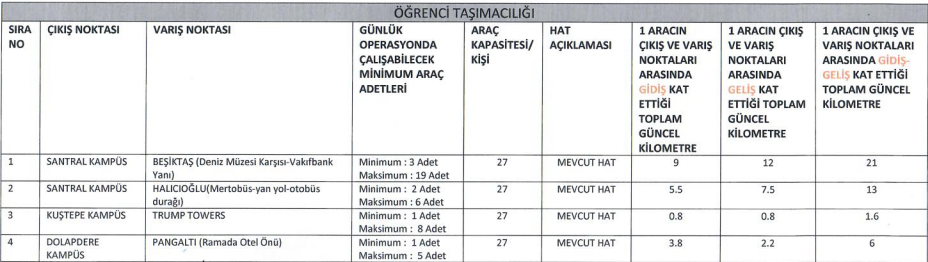 